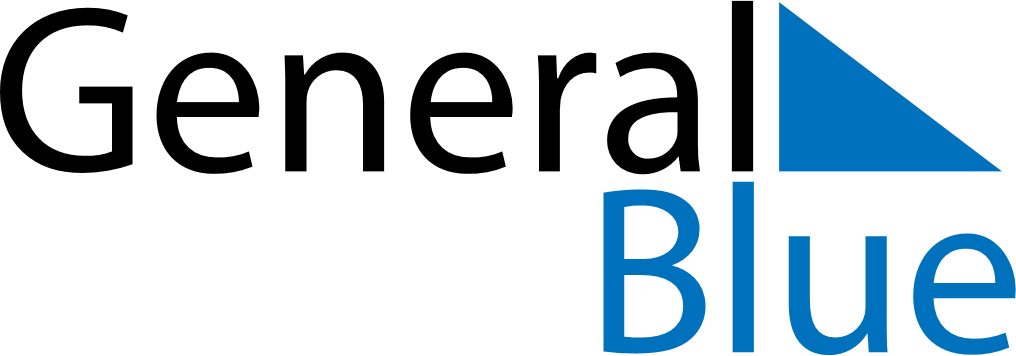 November 2026November 2026November 2026November 2026November 2026November 2026BelizeBelizeBelizeBelizeBelizeBelizeMondayTuesdayWednesdayThursdayFridaySaturdaySunday12345678910111213141516171819202122Garifuna Settlement Day2324252627282930NOTES